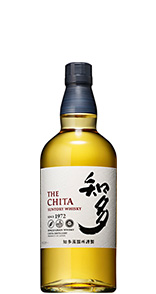 AssemblageChêne espagnol, chêne français de vins de BordeauxNotes de dégustationBouquet: Crème brûlée, cardamone, miel d’acacia et rosePalais: Léger sur une pointe de menthe douce et de mielFinale: Claire et nette, aux épices avec une douce amertume